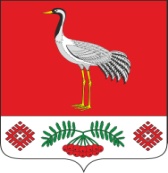 11.03.2020г. №17РОССИЙСКАЯ ФЕДЕРАЦИЯИРКУТСКАЯ ОБЛАСТЬБАЯНДАЕВСКИЙ МУНИЦИПАЛЬНЫЙ РАЙОНТУРГЕНЕВСКОЕ СЕЛЬСКОЕ ПОСЕЛЕНИЕАДМИНИСТРАЦИЯПОСТАНОВЛЕНИЕО ПЕРЕДАЧЕ МУНИЦИПАЛЬНОГО ИМУЩЕСТВА МУНИЦИПАЛЬНОГО ОБРАЗОВАНИЯ «ТУРГЕНЕВКА» В  ОПЕРАТИВНОЕ УПРАВЛЕНИЕ МУНИЦИПАЛЬНОМУ БЮДЖЕТНОМУ УЧРЕЖДЕНИЮ КУЛЬТУРЫ «ТУРГЕНЕВСКАЯ ПОСЕЛЕНЧЕСКАЯ БИБЛИОТЕКА» В соответствии с Федеральным Законом № 131-ФЗ от 06.10.2003  «Об общих принципах организации местного самоуправления в Российской Федерации», руководствуясь Уставом муниципального образования «Тургеневка»,ПОСТАНОВЛЯЮ:Передать следующее муниципальное имущество:- Здание библиотеки - площадь: общая 247,7 кв.м. инвентарный номер: 3-223. Литер: А.  Адрес (местоположение): 669129, Россия, Иркутская область, Баяндаевский район,  с. Тургеневка, ул. Советская, № 54.в оперативное управление Муниципальное  бюджетное учреждение культуры «Тургеневская поселенческая библиотека», с постановкой на баланс. (Приложение № 1 акт приема-передачи). Директору МБУК «Тургеневская поселенческая библиотека» Корчевской  М.П. подготовить договор о закреплении муниципального имущества на праве оперативного управления за муниципальным бюджетным учреждением культуры «Тургеневская поселенческая библиотека» и соответствующий акт приёма-передачи.Управляющему делами муниципального образования «Тургеневка» Давыдовой О.В. внести соответствующие  изменения в реестр муниципального имущества.Опубликовать настоящее постановление в газете «Вестник» и разместить на официальном сайте муниципального образования «Тургеневка» в информационно-телекоммуникационной сети "Интернет".Контроль за исполнением данного постановления оставляю за собой.Глава МО «Тургеневка»В.В. СинкевичПриложение №1К постановлению главыот 11.03.2020г. №17Акт приема-передачи недвижимого имущества по договору о закреплении муниципального имущества на праве оперативного управленияс. Тургеневка                                                                                           «11» марта 2020 г. Администрация муниципального образования «Тургеневка» Баяндаевского района Иркутской области в лице Синкевича В. В., действующего на основании Устава, именуемая в дальнейшем «Администрация», с одной стороны, и Муниципальное бюджетное учреждение культуры «Тургеневская поселенческая библиотека» в лице директора Корчевской М. П., действующего на основании Устава, именуемое в дальнейшем «Учреждение», с другой стороны, составили настоящий акт о нижеследующем:На основании договора оперативного управления имуществом
от 11 марта 2020 г. Администрация передает, а Учреждение
принимает на праве оперативного управления недвижимое имущество -
нежилое здание под размещение библиотеки, 1980 года ввода в эксплуатацию, расположенное по адресу: Иркутская область, Баяндаевский район, с. Тургеневка, ул. Советская, 54, кадастровый номер 85:02:110101:341, общей площадью 247,7 кв.м. и балансовой стоимостью 214928,00 рублей.	1.2. Имущество, закрепленное за Учреждением в соответствии с настоящим договором, является собственностью муниципального образования «Тургеневка» Баяндаевского района Иркутской области.	1.3. Техническое состояние вышеуказанного объекта на момент его передачи характеризуется как удовлетворительное и возможное к использованию по назначению.
	1.4. Настоящий акт составлен в 3 экземплярах, имеющих одинаковую юридическую силу, по одному экземпляру для каждой стороны, один - для регистрирующей организации.
Передал:Принял:Администрация муниципального образования «Тургеневка»Синкевич В. В.(подпись)МПМуниципальное бюджетное учреждение культуры «Тургеневская поселенческая библиотека»Корчевская М. П.(подпись)МП